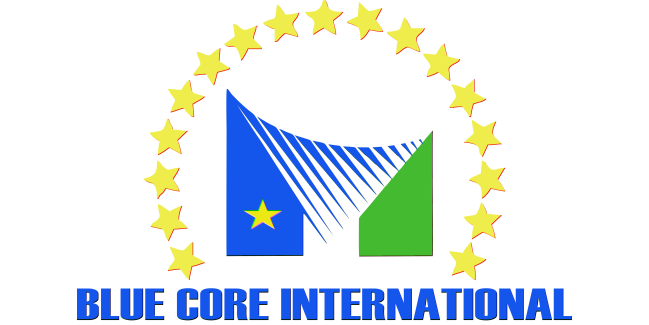 PERSONAL (Course provider):               Blue Core International Training CompanyDear participant,   We are pleased to confirm that Blue Core International Education and Organization Company (Blue Core International Academy)  has agreed to give your educational course. The terms on which this title is afforded are as follows:You should get in touch with the contact person as soon as you sent the pre-registration form.After you send the pre-registration form on webpage, please send us back this paper after fill, signed and scanned to mail.bluecore@gmail.com, then you should enroll the course.You should make your payment to our course trainer by hand on the first day of the course.4       If you don’t participate in the course after the registration is completed, the course fee can be requested from you. The Course Provider is responsible for organizing and implementing the course as committed. After you enroll the course, in case of the cancellation of the course, all your expenses including your travel expenses are covered by our company. FORM OF PARTİCİPANT ACCEPTANCE – DO NOT DETACHWe approve to participate in the course named____________________ which is centered at_________________ between the dates of __/__/__ and __/__/__ with the persons whose names are stated below:Participants:       Contact Person Or Legal Representetive:       First Name and Surname:       National ID:       The Organization Name:       Address:                                                            Stamp / Signature: …………………………… Date: ……………………………..*Please retain one copy of this letter for your reference and return the other copy, duly signed to the above address.